Антинаркотическая комиссия в Иркутской областиМинистерство по молодежной политике в Иркутской областиОГКУ «Центр профилактики наркомании»БОЛЬШОЙ АНТИНАРКОТИЧЕСКИЙ ДИКТАНТ 20221 ЭтапЗапиши текст под диктовку2 ЭтапЛюбой наркозависимый сегодня, несколько лет назад о чем-то мечтал, что-то планировал. Но однажды попробовав наркотик, он перечеркнул всю свою жизнь, сам лишил себя исполнения своих мечтаний и надежд. А о чем мечтаешь ты? Что планируешь? (напиши) __________________________________________________________________________________________________________________________________________________________________________________________________________________________________________________________________________________________________________________________________________Посмотри и прочитай еще раз, что ты написал о своих мечтах. Ответь на вопрос: А ты сможешь отказаться от своей заветной мечты ради неизвестного темного будущего? Ради друга, который предлагает попробовать наркотик?3 ЭтапТест 3. Ответь на следующие вопросы:Что в переводе с греческого означает «наркомания»:Люди, которые распространяют или хранят у себя наркотики:Состояние хронической или периодической интоксикации, вызываемое повторным употреблением естественного или синтетического вещества, желанием и влечением продолжать употребление данного вещества и тенденцию увеличивать дозу:Виды зависимости: психологическая и……..?Одним из последствий передозировки наркотиками является отмирание головного мозга. Врачи называют это состояние…(Ваш ответ) __________________________________________Наркотики провоцируют угнетение центров регуляции ее работы, снижение артериального давления и частоты сердечных сокращений, организм испытывает гипоксию – кислородное голодание, возникает нарушение обменных процессов. О каком органе идет речь? (Ваш ответ) __________________________________________Наркотики уничтожают клетки белков, ответственные за иммунную систему, так как при приготовлении их используют всевозможные растворители. Какой орган, значит, страдает первым? (Ваш ответ) __________________________________________По мнению врачей, наркомания — это болезнь, но без одной стадии. Без какой? (Ваш ответ) __________________________________________Существуют ли «легкие» и «тяжелые» наркотики?(Ваш ответ) __________________________________________ За правонарушение, связанное с употреблением наркотиков, составляется протокол об административной ответственности, который хранится в базе МВД  до... Назовите срок?(Ваш ответ) __________________________________________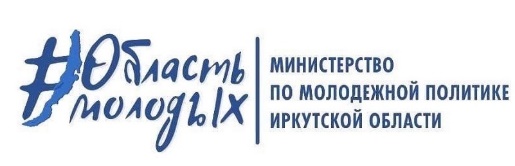 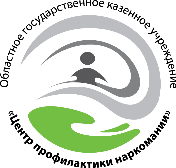 Код участникаА. ОцепенениеВ. УдовольствиеБ. РадостьГ. НаслаждениеА. Будут нести административную ответственностьВ. Не наказываютсяБ. Будут нести уголовную ответственностьГ. Таких людей нетА. ЗависимостьБ. ЛомкаВ. ПсихозГ. СиндромА. МоральнаяВ. ФизическаяБ. ФизиологическаяГ. Эмоциональная